FORMULARZ REJESTRACJI MIASTA DO KAMPANII ROWEROWY MAJ 2019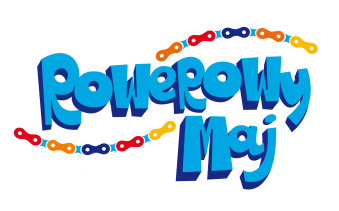 Załącznik nr 2 do Umowy nr ……………………………………………………………z dnia……………………………………………………………Nazwa miasta lub gminyNazwa instytucji realizującej kampanięAdres instytucji Numer telefonuAdres emailDane koordynatora miejskiego (1) - obligatoryjneImię i nazwiskoNr telefonuAdres emailDane koordynatora miejskiego (2) - Imię i nazwiskoNr telefonuAdres emailDane koordynatora miejskiego (3) - Imię i nazwiskoNr telefonuAdres emailCzy istnieje potrzeba zawarcie informacji o nazwie dzielnicy przy rejestracji placówki?TAKNIECzy istnieje potrzeba zawarcie informacji o nazwie dzielnicy przy rejestracji placówki?Proszę zaznaczyć, jakie ikonki form dojazdu powinny pojawiać się w dzienniku rowerowym. (Dla przykładu Gdańsk używa ikonki roweru jako symbolu przejazdu dla wszystkich form przejazdów)